Registered Address:  Bastion Street, Athlone.       Tel: (090) 6492664    E-Mail: info@planalife.ie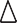 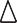 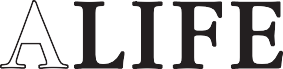 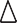 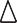 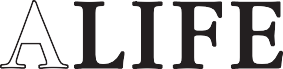 Web: www.planalife.ie Company Registration Number:  75644Directors:  Damien Kelly, Brendan J Kelly & Anne KellyBrendan J. KellyBusiness Consultant / Insurance Broker Ltd.Trading as Planalife is regulated by The Central Bank of IrelandPensions, Savings & Investments, Life & General InsuranceTerms of Business 			Version:	23rd May 2019Brendan J Kelly Business Consultant/Insurance Broker Ltd t/a PlanalifeThese Terms of Business set out the general terms under which our firm will provide business services to you and the respective duties and responsibilities of both the firm and you in relation to such services. Please ensure that you read these terms thoroughly and if you have any queries we will be happy to clarify them. If any material changes are made to these terms we will notify you. Authorisation with The Central BankPlanalife is regulated by the Central Bank of Ireland (C4165) as an insurance intermediary registered under the European Union (Insurance distribution) Regulation 2018 as an Investment Intermediary authorised under the Investment Intermediaries Act, 1995. Copies of our regulatory authorisations are available on request. The Central Bank of Ireland holds registers of regulated firms. You may contact the Central Bank of Ireland on 1890 777 777 or alternatively visit their website at www.centralbank.ie to verify our credentials.Codes of ConductPlanalife is subject to the Consumer Protection Code, Minimum Competency Code and Fitness & Probity Standards which offer protection to consumers. These Codes can be found on the Central Bank’s website www.centralbank.ieOur ServicesPlanalife is a member of Brokers Ireland.  Our principal business is to provide advice and arrange transactions on behalf of clients in relation to life & pensions/general insurance products. A full list of insurers, product producers and lending agencies with which we deal is available on request.Insurance Intermediary Services (excluding Insurance based investment products):Planalife acts as a Financial Broker and:The principal regulated activities of the firm are provided on the basis of a fair analysis of the market; andYou have the option to pay in full for our services by means of a fee.Fair and personal Analysis:The concept of fair & personal analysis is derived from the Insurance Mediation Directive. It describes the extent of the choice of products and providers offered by an intermediary within a particular category of life assurance, general insurance, mortgages, and/ or a specialist area. The number of contracts and providers considered must be sufficiently large to enable an intermediary to recommend a product that would be adequate to meet a client’s needs.The number of providers that constitutes ‘sufficiently large’ will vary depending on the number of providers operating in the market for a particular product or service and their relative importance in and share of that market. The extent of fair analysis must be such that could be reasonably expected of a professional conducting business, taking into account the accessibility of information and product placement to intermediaries and the cost of the search.In order to ensure that the number of contracts and providers is sufficiently large to constitute a fair & personal analysis of the market, we will consider the following criteria:the needs of the customer,the size of the customer order,the number of providers in the market that deal with brokers,the market share of each of those providers,the number of relevant products available from each provider,the availability of information about the products,the quality of the product and service provided by the provider,cost, andany other relevant consideration.Investment Intermediary ServicesWe are remunerated by commission for our investment intermediary services.Insurance based Investment ProductsWe are remunerated by commission for the advice we provide on our insurance based investment products.Life & Pensions/Deposits & Life Wrapped InvestmentsWe provide life assurance and pensions on a fair and personal analysis basis i.e. providing services on the basis of a sufficiently large number of contracts and product producers available in the market to enable us to make a recommendation, in accordance with professional criteria, regarding which contract would be adequate to meet your needs. We will provide assistance to you for any queries you may have in relation to the policies or in the event of a claim during the life of the policy and we will explain to you the various restrictions, conditions and exclusions attached to your policy. However, it is your responsibility to read the policy documents, literature and brochures to ensure that you understand the nature of the policy cover; particularly in relation to PHI and serious illness policies.Specifically, on the subject of permanent health insurance policies we will explain to you;    a) the meaning of disability as defined in the policy; b) the benefits available under the policy; c) the general exclusions that apply to the policy; and d) the reductions applied to the benefit where there are disability payments from other sources. For a serious illness policy, we will explain clearly to you the restrictions, conditions and general exclusions that attach to that policy. Non-Life We can provide advice on and arrange products from the following range: household, motor, commercial, public liability, employer liability, gadget, pet, wedding and travel insurance. We provide general insurance on a fair and personal analysis basis (providing services on the basis of a sufficiently large number of contracts and product producers available in the market to enable the firm to make a recommendation, in accordance with professional criteria, regarding which contract would be adequate to meet your needs).In some cases we may be granted authority from an insurance undertaking to conduct tasks on their behalf, for which we will be remunerated.  Where we place your business with this insurance undertaking under this authority you will be notified in advance of the placement.We will also offer assistance to you in relation to processing claims on policies taken out with us and in seeking renewal terms on your cover. To ensure continuity of cover, where you have an existing policy which is due to expire and where we have been unable to contact you, we may put continuing cover in force whilst awaiting your instruction. You will be liable for any premiums payable to the relevant insurer for the period of time between renewal and when we receive your instruction. You have the right not to avail of this service. Statement of ChargesWe may earn our remuneration on the basis of fee, commission and any other type of remuneration, including an economic benefit of any kind offered or given with the insurance contract. You may choose to pay in full for our services by means of a fee. Where we receive recurring commission, this forms part of the remuneration for initial advice provided.  We reserve the right to charge additional fees if the number of hours relating to on-going advice/assistance exceeds 5 hrs. In certain circumstances, it will be necessary to charge a fee for services provided.  These are listed below. In other circumstances where fees are chargeable or where you choose to pay in full for our service by fee, we will notify you in writing in advance and agree the scale of fees to be charged if different from fees outlined below.  Where it is not possible to provide the exact amount, we will provide you the method of calculation of the fee.If we receive commission from a product provider, this may be offset against the fee which we will charge you. Where the commission is greater than the fee due, the commission may become the amount payable to the firm unless an arrangement to the contrary is made. Life and Pensions You may elect to deal with us on a fee basis.  Principles / Directors		€100 - €200 per hourSenior Advisers					€100 - €200 per hourAssociates					€75 - €100 per hourSupport staff					€40 - €75 per hourAdditional fees may be payable for complex cases or to reflect value, specialist skills or urgency, our scale of fees for such cases range from a minimum of €50 per hour to a maximum of €200 per hour. We will notify you in advance and agree the scale of fees to be chargedPersonal Retirement Savings Accounts (PRSAs) – Fees Where advice is requested for PRSAs, the following hourly fees will apply:Advisor fees:					€50 – €100 per hour.Support staff:					€40 – €50 per hour.Additional fees may be payable for complex cases or to reflect value, specialist skills or urgency. We will notify you in advance of providing you with these services, our scale of fees for such cases range from a minimum of €40 per hour to a maximum of €100 per hour. If we receive commission from a product provider, this will be offset against the fee which we will charge you. Where the commission is greater than the fee due, the commission will become the amount payable to the intermediary unless an arrangement to the contrary is made.General InsuranceWe may be remunerated by commission from insurers on completion of business.  Details of this remuneration are available on request. Where an override commission is received, this will be disclosed to you in general terms.  Brokerage fee:(Motor & Home)			€25 – €100 (Commercial combined)		up to 20% of premium (Liability Insurance)		up to 20% of premium(Fleet Insurance)			up to 15% of premium Switch/alteration midterm:	€10 – €25Claims handling:			up to 5% of claimWe will inform you of the amount of fee to be charged.  Where it is not possible to provide the exact amount, we will provide you the method of calculation of the fee.Ongoing SuitabilityInvestments  Ongoing suitability assessments form part of the service to clients.  On an annual basis the firm will issue a client report outlining changes in the services or instruments involved and/or the circumstances of the client.Insurance based Investment Products We will provide periodic assessments of the suitability of the insurance based investment product which we have recommended to you.  Regular ReviewsIt is in your best interests that you review, on a regular basis, the products which we have arranged for you. As your circumstances change, your needs will change. You must advise us of those changes and request a review of the relevant policy so that we can ensure that you are provided with up to date advice and products best suited to your needs. Failure to contact us in relation to changes in your circumstances or failure to request a review, may result in you having insufficient insurance cover and/or inappropriate investments. Disclosure of InformationAny failure to disclose material information may invalidate your claim and render your policy void.Conflicts of interest It is the policy of our firm to avoid conflicts of interest in providing services to you. However, where an unavoidable conflict of interest arises we will advise you of this in writing before providing you with any service. A full copy of our conflicts of interest policy is available on request.Default on payments by clients We will exercise our legal rights to receive payments due to us from clients (fees and insurance premiums) for services provided. In particular, without limitation to the generality of the foregoing, the firm will seek reimbursement for all payments made to insurers on behalf of clients where the firm has acted in good faith in renewing a policy of insurance for the client. Product producers may withdraw benefits or cover in the event of default on payments due under policies of insurance or other products arranged for you. We would refer you to policy documents or product terms for the details of such provisions. Complaints Whilst we are happy to receive verbal complaints, it would be preferable that any complaints are made in writing. We will acknowledge your complaint in writing within 5 business days and we will fully investigate it. We shall investigate the complaint as swiftly as possible, and the complainant will receive an update on the complaint at intervals of not greater than 20 business days starting from the date on which the complaint is made.  On completion of our investigation, we will provide you with a written report of the outcome. In the event that you are still dissatisfied with our handling of or response to your complaint, you are entitled to refer the matter to the Financial Services and Pensions Ombudsman (FSPO). A full copy of our complaints procedure is available on request.Data Protection We are subject to the requirements of the General Data Protection Regulation 2018 and the Irish Data Protection Act 2018.Planalife is committed to protecting and respecting your privacy. We wish to be transparent on how we process your data and show you that we are accountable with the GDPR in relation to not only processing your data but ensuring you understand your rights as a client.  The data will be processed only in ways compatible with the purposes for which it was given and as outlined in our Data Privacy Notice, this will be given to all our clients at the time of data collection. We will ensure that this Privacy Notice is easily assessible. Please refer to our website https://www.planalife.ie/disclaimer/, if this medium is not suitable we will ensure you can easily receive a copy by hard copy.  Please contact us at david@planalife.ie if you have any concerns about your personal data.Compensation Scheme We are members of the Investor Compensation Scheme operated by the Investor Compensation Company Ltd. See below for details. Investor Compensation Scheme The Investor Compensation Act, 1998 provides for the establishment of a compensation scheme and the payment, in certain circumstances, of compensation to certain clients (known as eligible investors) of authorised investment firms, as defined in that Act. The Investor Compensation Company Ltd. (ICCL) was established under the 1998 Act to operate such a compensation scheme and our firm is a member of this scheme. Compensation may be payable where money or investment instruments owed or belonging to clients and held, administered or managed by the firm cannot be returned to those clients for the time being and where there is no reasonably foreseeable opportunity of the firm being able to do so. A right to compensation will arise only: If the client is an eligible investor as defined in the Act; and If it transpires that the firm is not in a position to return client money or investment instruments owned or belonging to the clients of the firm; and To the extent that the client’s loss is recognised for the purposes of the Act.Where an entitlement to compensation is established, the compensation payable will be the lesser of:90% of the amount of the client’s loss which is recognised for the purposes of the Investor Compensation Act, 1998; or Compensation of up to €20,000. For further information, contact the Investor Compensation Company Ltd. at (01) 224 4955.Brokers Ireland Compensation Fund We are also members of the Brokers Ireland Compensation Fund. Subject to the rules of the scheme the liabilities of its members firms up to a maximum of €100,000 per client (or €250,000 in aggregate) may be discharged by the fund on its behalf if the member firm is unable to do so, where the above detailed Investor Compensation Scheme has failed to adequately compensate any client of the member. Further details are available on request.Brendan J Kelly Business Consultant/Insurance Broker Ltd t/a Planalife is regulated by the Central Bank of Ireland